USER GUIDEHigh-Occupancy Toll – Benefit Cost Analysis (HOT-BCA)HOT-BCA is a spreadsheet tool that calculates the benefits and costs of various managed lane scenarios for a base and a project case.   This User Guide provides an overview of the model and describes how to use it to determine the benefits and costs of your managed lane project. This User Guide is also accessible through a hyperlink on the Instructions tab of the HOT-BCA tool.If you need technical assistance or have any questions, please contact:Michael F. LawrenceJack Faucett Associates, Inc.4550 Montgomery AvenueSuite 300NBethesda, MD 20814301-961-8835lawrence@jfaucett.comDevon Cartwright-SmithJack Faucett Associates, Inc.4550 Montgomery AvenueSuite 300NBethesda, MD 20814301-961-8791cartwrightsmith@jfaucett.comTable of ContentsTable of Contents	11.	Installation	12.	User Interface	11. Home	12. Instructions	13. TOM	14. BCA	15. Benefits Summaries	16. Tabs used by the TOM	13.	TOM Screens	1Introduction	1Navigation	1Model Years	1Model Year Tolling Objectives	1Time Periods	1Time Period Names	1Time Period Times	1Time Period Tolling Methods	1Vehicle Classes	1Vehicle Class Names	1Passenger Car Equivalents	1Vehicle Emissions Class	1Value of Time	1Managed Lane Access	1Segment Parameter Defaults	1Number of Segments	1Segment Names	1Basic Segment Data	1Segment Lanes	1Segment Volumes	1Data Entry Complete	11.	InstallationHOT-BCA is a 2007 Microsoft Excel spreadsheet file. The model was submitted to the Office of Operations for Federal Highways and can be requested from them. The model includes a hyperlink to this User Guide. In order for the hyperlink to work, the user must have access to the Internet. Please note that HOT-BCA is not compatible with the 1997-2003 versions of Excel due to the number of columns in some of the worksheets in the model.This tool relies on a python script to perform many of its toll optimization calculations.  In order to use this tool, the user must have version 2.7 of the programming language Python installed on his or her computer.To install Python:																		Download and install the Python 2.7 Windows Installer, accepting the defaults.The installer can be downloaded here: http://www.python.org/ftp/python/2.7.2/python-2.7.2.msi 	Download and install the Windows Extensions for Python 2.7 (PyWin32), accepting the defaults.The installer can be downloaded here:http://downloads.sourceforge.net/project/pywin32/pywin32/Build216/pywin32-216.win32-py2.7.exe 	Once Python and PyWin32 are installed, double click the file, excel_tom.pyc, that came with this tool.	This registers the python script with Windows so that Excel can call the script from within this tool.2.	User InterfaceHOT-BCA consists of four tabs with navigational arrows that introduce the tool, provide instructions to the user, launch the Toll Optimization Model (TOM), and present the Benefit/Cost Analysis.  In addition, there are four more tabs that provide itemized calculations of the benefits, determined from the parameters specified by the user and optimized in the TOM calculations.  These tabs contain tables that present different breakdowns of the total benefits calculations, by vehicle class, time period, segment, and by year of operation of the new construction with present value calculation.  Finally there are two additional tabs that the TOM uses to maintain user input data and output results.  1. HomeThe user is presented with a welcome page upon opening HOT-BCA, which introduces the tool and provides hyperlinks to the U.S. DOT’s Federal Highway and Office of Operations websites, as well as the websites of the members of the project team.  At the bottom is a navigation arrow the user may use to go to the next tab.2. InstructionsThe second tab provides instructions for the user.  To run the tool, the user needs to download two files that will allow his or her windows-based computer to install the TOM’s python script and will allow Excel to interface with the script.  Links to both files are provided on this tab.  Once downloaded, the user is instructed to open a file that is included with the HOT-BCA tool, which registers the python script with Windows, so that Excel can find it.  Below this are individual data elements about the facility that the user should have collected and have ready to enter into the TOM part of the tool.  At the bottom is a navigation arrow the user may use to go to the previous or next tab.3. TOMThe third tab provides a link to the HOT-BCA manual, which covers the information provided in this section as well as providing screen captures to familiarize the user with the key elements of the data entry aspects of the tool.  In addition, the user is presented with two buttons: one to run the TOM, the other to apply default parameters, which automatically fills the data entry fields for the tool so that the user may reset the TOM to its default operating values.  This latter option is not required, but is a way of assisting users by filling out some fields for them.  All fields in the TOM remain editable.  When the user runs the TOM, he or she is required to input the following data elements:Project years for which to analyze the project lifecycle (base case and project case)Tolling objective for each project yearFive time periods (such as: AM peak, Midday, PM peak, Evening, Night)Time period start and end timesTolling methods for each time period (Dynamic, Static, or None)Vehicle class names (SOV, HOV2, HOV3, COM, MTK, HTK)Passenger car equivalents (PCE) for each vehicle classVehicle emissions categories for each vehicle class name specified (Small Passenger Vehicle, Light Truck, Medium/Heavy Truck)Value of time (VOT) for each vehicle class, in $/hrManaged lane access rules for each vehicle class (base case, versus project case)Free flow speedCapacity for general purpose (GP) and managed lanesMinimum level of service for managed lanesNumber of segments for the managed lane facilitySegment length and directionNumber of GP and HOT lanes per segment, per time period, for base case and project caseVolumes for GP and HOT lanes, per segment, per time period, for base case and project caseWhen the user has completed the data entry in the TOM interface, he or she chooses the “finish” button in the interface, whereupon a progress bar appears on screen, indicating that the tool is processing the user’s inputs.  When complete, the user is automatically brought to the fourth screen.  A preview of the TOM screens is presented at the end of this guide.4. BCAThe fourth screen presents the BCA results.  The user is instructed to input a selection of additional pieces of information pertaining to their project.  In particular, the user enters in:Analysis yearDiscount rateConstruction cost of the projectAnnual operating cost of the facilityAnnual safety benefits in the base year and project yearNumber of weekday equivalents per yearThe average annual price per gallon of fuel in the Analysis YearThis screen presents the present value of benefits over the life of the project, the total construction costs and lifecycle operating costs.  Two benefit/cost ratios are presented: one where revenue is not included in the net benefits, and one where revenue is included.  The bottom of this tab provides a navigational arrow the user can use to return to the previous tab.5. Benefits SummariesThe remaining worksheets available to the user include four tabs that present the benefits in different ways, according to the results of the TOM.  The first provides the daily (weekday) benefits from travel time savings, disbenefits from tolls, revenues, VMT, and hours saved in travel, grouped by project and vehicle class.  Energy savings by user class are calculated internally and are not disaggregated by user class in the TOM. The second presents the benefits from travel time savings, disbenefits from tolls, revenues, VMT, hours saved in travel, and energy savings, grouped by project and time period. The third presents the benefits from travel time savings, disbenefits from tolls, revenues, VMT, hours saved in travel, and energy savings, grouped by project and segment.  The fourth page is used to calculate the present values of the benefits and costs that were derived on previous pages or input by the user, using a discount rate specified by the user and the length of the project.  In addition, this tab includes an annual growth rate calculation for the price of fuel, according to the Department of Energy’s annual growth rate forecasts.6. Tabs used by the TOMThe final two tabs are used by the TOM to output the results of the optimization procedure and summarize the operations details of the facility.  These pages provide hundreds of rows of raw data, which are used by other tabs for calculations and presentation of summaries.  As such, the user is not required to consult these last two tabs in order to derive the most benefit from the tool.   3.	TOM ScreensThe following section provides examples of the TOM screens to familiarize the user with the TOM interface and input requirements.Introduction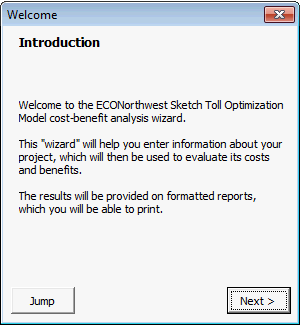 Navigation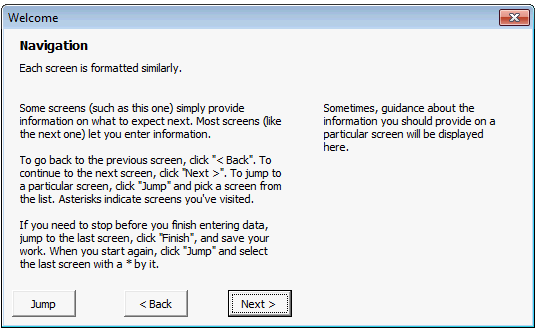 Model Years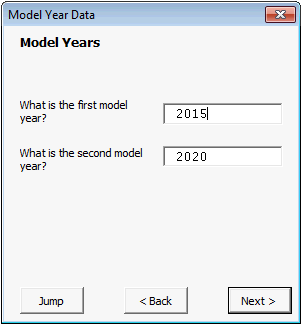 Model Year Tolling Objectives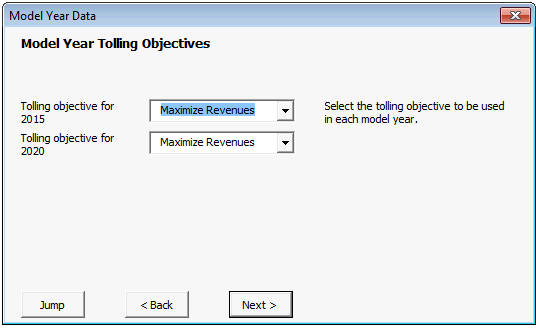 Time Periods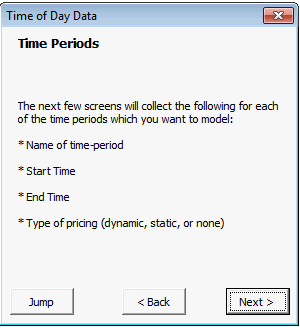 Time Period Names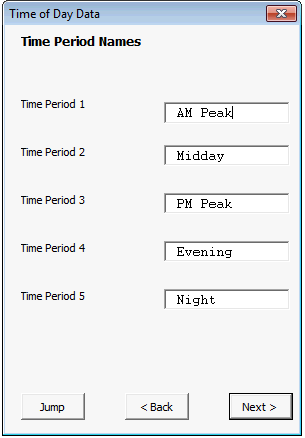 Time Period Times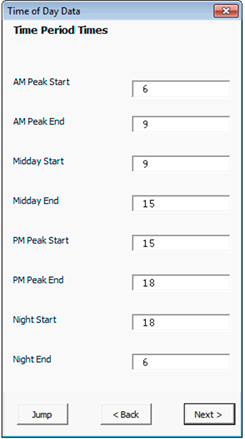 Time Period Tolling Methods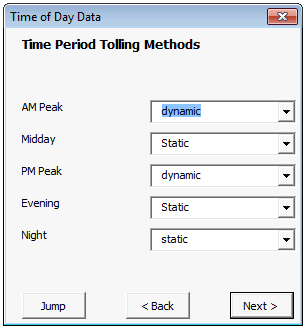 Vehicle Classes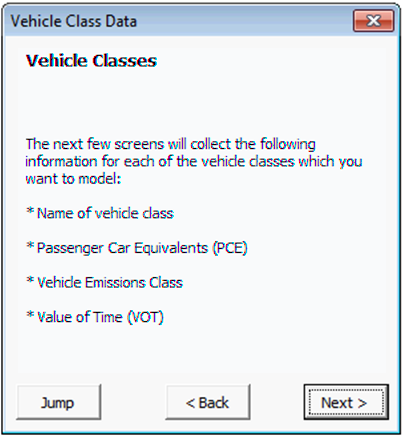 Vehicle Class Names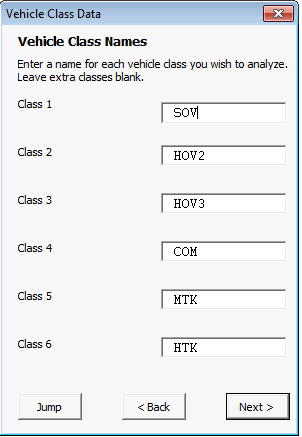 Passenger Car Equivalents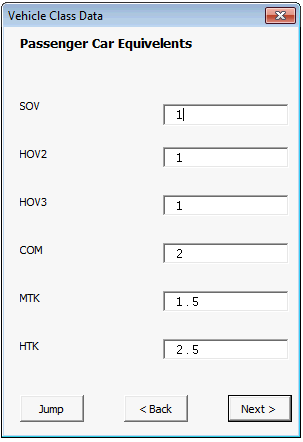 Vehicle Emissions Class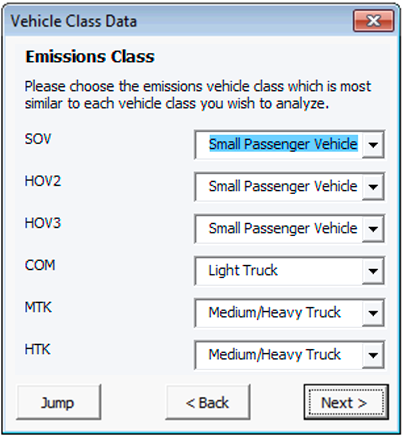 Value of Time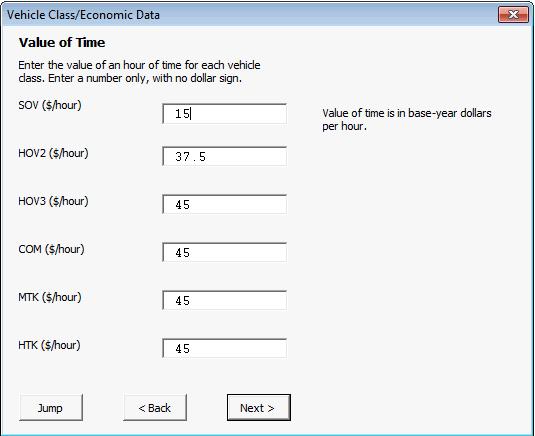 Managed Lane Access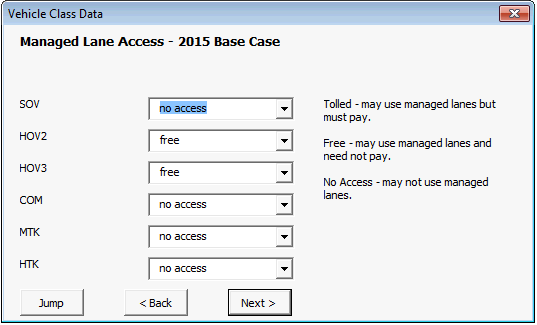 Segment Parameter Defaults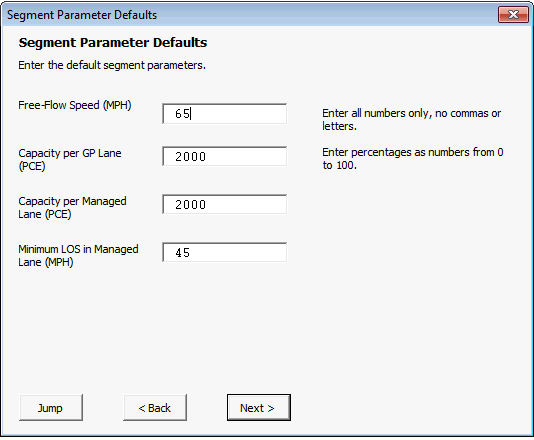 Number of Segments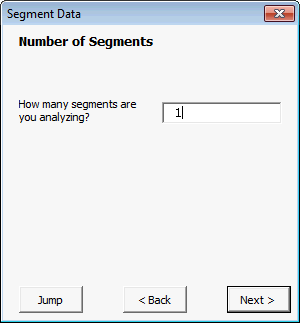 Segment Names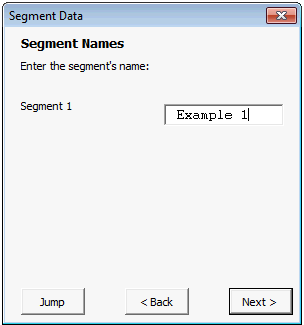 Basic Segment Data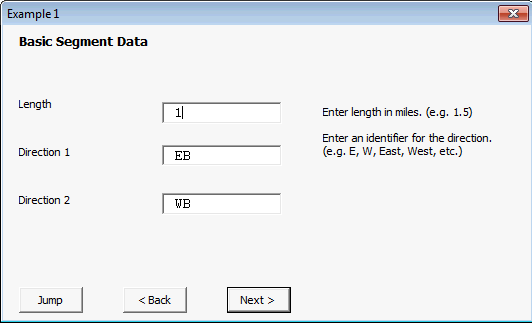 Segment Lanes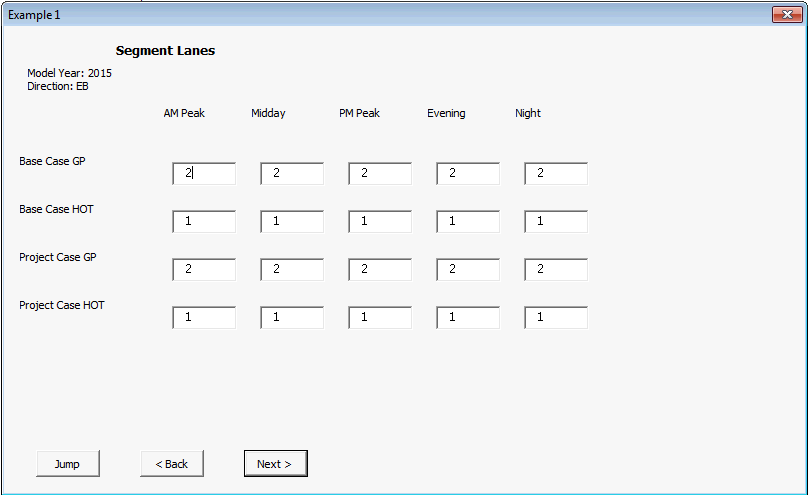 Segment Volumes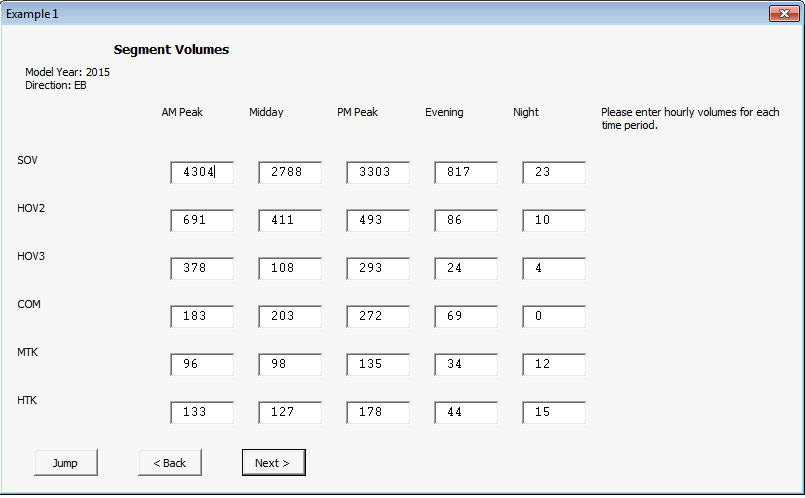 Data Entry Complete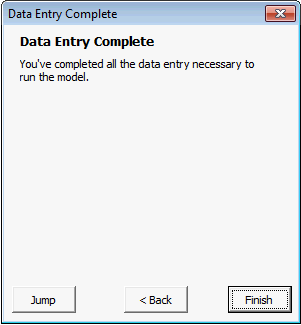 